Kingwood High School All Sports Booster Club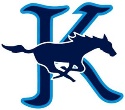 2021 Scholarship Application FormApplicant’s Name						Email		Home Address				City		State		          Zip CodeHome Phone				Alternate Phone			Parent Cell PhoneParent’s Name				        Parent Email AddressIndicate the college, university, or other educational institution that the applicant plans to attend and has been accepted for admission. Please indicate if applicant has received a full Athletic Scholarship. Please include both the name and the address of the school.College/University CertificationI hereby certify that the information with which I have completed this application is true and correct. I understand that if information provided by me within this application is incorrect, it may result in disqualification of the Applicant. I give the KASBC Scholarship Committee permission to use my photograph and name in any publication concerning this scholarship in electronic and/or print format. Applicant Signature: 									Date: Counselor Signature: Date: Athletic Director Signature: 	Date: Athletic Director / Counselor verify and sign this application and attach high school transcriptGENERAL  INFORMATION:All information will be kept strictly confidential within the selection committee and school faculty. If you wish to apply for this scholarship, you must be an active member of the Kingwood All-Sports Booster Club. NOTICE TO THE APPLICANT: Thank you for applying for the Kingwood Mustang Booster Club Scholarship. To ensure accuracy of your application and to promote absolute fairness in the application review process, your Senior Counselor and Athletic Director will be asked to review and certify the accuracy of information that you have provided in this application.GENERAL ACTIVITIES:ORGANAZATIONS                                                                              YEAR	Fresh___	Soph___	Junior___ 	Senior___	Fresh___	Soph___	Junior___ 	Senior___	Fresh___	Soph___	Junior___ 	Senior___	Fresh___	Soph___	Junior___ 	Senior___LEADERSHIP ROLES:HONORS AND AWARDS	Fresh___	Soph___	Junior___ 	Senior___	Fresh___	Soph___	Junior___ 	Senior___	Fresh___	Soph___	Junior___ 	Senior___	Fresh___	Soph___	Junior___ 	Senior___VOLUNTEER WORK 	Fresh___	Soph___	Junior___ 	Senior___	Fresh___	Soph___	Junior___ 	Senior___	Fresh___	Soph___	Junior___ 	Senior___	Fresh___	Soph___	Junior___ 	Senior___SPORTS ACTIVITIES:ATHLETIC INFORMATION	Fresh___	Soph___	Junior___ 	Senior___	Fresh___	Soph___	Junior___ 	Senior___	Fresh___	Soph___	Junior___ 	Senior___	Fresh___	Soph___	Junior___ 	Senior___High School Athletic Record (ALL SPORTS)	Fresh___	Soph___	Junior___ 	Senior___	Fresh___	Soph___	Junior___ 	Senior___	Fresh___	Soph___	Junior___ 	Senior___	Fresh___	Soph___	Junior___ 	Senior___Varsity Letters Earned (NAME SPORTS)	Fresh___	Soph___	Junior___ 	Senior___	Fresh___	Soph___	Junior___ 	Senior___	Fresh___	Soph___	Junior___ 	Senior___	Fresh___	Soph___	Junior___ 	Senior___Varsity Team Honors: List honors that your varsity team earned while you were a lettering member(List sport: State finals, regional semifinals, district champs, etc.)	Fresh___	Soph___	Junior___ 	Senior___	Fresh___	Soph___	Junior___ 	Senior___	Fresh___	Soph___	Junior___ 	Senior___	Fresh___	Soph___	Junior___ 	Senior___Individual Athletic Honors Awarded: List all honors that you received (All-District, All-State, All-Greater Houston, MVP, Team Captain, All-Star Team, 1st in State, etc.)	Fresh___	Soph___	Junior___ 	Senior___	Fresh___	Soph___	Junior___ 	Senior___	Fresh___	Soph___	Junior___ 	Senior___	Fresh___	Soph___	Junior___ 	Senior___Academic Information (to be completed by the Registrar):ACT: 	SAT: RANK: 	GPA: College Scholarship Information:Have you applied for financial aid:	Yes_____	No_____Have you applied for/or received other scholarships:	Yes_____	No_____Please name scholarship, amount and if received:Do you have a part-time job: 	Yes_____	No_____Please Explain:PERSONAL ESSAY & INTERVIEWWrite a paragraph describing the importance of athletics to your overall high school experience. You may write this below or attach it as a separate page.